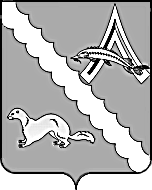 АДМИНИСТРАЦИЯ АЛЕКСАНДРОВСКОГО РАЙОНАТОМСКОЙ ОБЛАСТИПОСТАНОВЛЕНИЕВ соответствии с постановлением Администрации Томской области от 26.12.2018 № 496а «О внесении изменений в отдельные постановления Администрации Томской области», постановлением Администрации Александровского района Томской области от 14.01.2019 № 12 «О внесении изменений в постановление Главы Александровского района от 02.11.2009 № 826 «Об утверждении размеров окладов (должностных окладов) и надбавок стимулирующего характера по общеотраслевым должностям руководителей, специалистов, служащих и общеотраслевым профессиям рабочих муниципальных учреждений, финансируемых из бюджета района»,ПОСТАНОВЛЯЮ:1.Внести в Положение об оплате труда работников муниципальных учреждений культуры, спорта и молодежной политики, утвержденное постановлением Администрации Александровского района Томской области от 02.09.2014 № 1138, следующие изменения:1) в пункте 8 таблицу изложить в следующей редакции: 2)в пункте 9 таблицу изложить в следующей редакции:3)в пункте 10 таблицу изложить в следующей редакции:2.Настоящее постановление вступает в силу с даты его официального опубликования (обнародования) и распространяется на правоотношения, возникшие с 01.01.2019г.3.Контроль за исполнением настоящего постановления возложить на Первого заместителя Главы Александровского района Мумбера В.П.И.о. Главы Александровского района                                                               В.П. МумберА.А. Матвеева 2-47-30Рассылка: Отдел культуры, спорта и молодежной политики, Финансовый отдел, Отдел экономики29.01.2019№ 97с. Александровскоес. АлександровскоеО внесении изменений в Положение об оплате труда работников муниципальных учреждений культуры, спорта и молодежной политикиДолжности, относящиеся к:Размер должностного оклада /рублей/ПКГ «Должности технических исполнителей и артистов вспомогательного состава»6061-6555ПКГ «Должности работников культуры, искусства и кинематографии среднего звена»8498-9279ПКГ «Должности работников культуры, искусства и кинематографии ведущего звена» в том числе: -библиотекарь учреждений, находящихся в ведении Департамента по культуре и туризму Томской области-библиотекарь8658-11381ПКГ «Должности руководящего состава учреждений культуры, искусства и кинематографии»8658-9031Наименование должностиРазмер должностного оклада /рублей/Художественный руководитель (клубного учреждения, парка культуры и отдыха)11137-11874Должности, относящиеся к:Размер должностного оклада /рублей/ПКГ «Должностей работников физической культуры и спорта второго уровня»ПКГ «Должностей работников физической культуры и спорта второго уровня»ПКГ «Должностей работников физической культуры и спорта второго уровня»1-й квалификационный уровень1-й квалификационный уровень9650